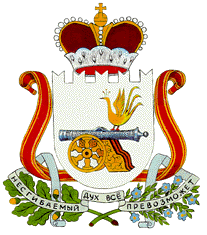 АДМИНИСТРАЦИЯБАРСУКОВСКОГО СЕЛЬСКОГО ПОСЕЛЕНИЯМОНАСТЫРЩИНСКОГО РАЙОНА СМОЛЕНСКОЙ ОБЛАСТИПОСТАНОВЛЕНИЕП О С Т А Н О В Л Е Н И Еот 03.10.2022  № 19О внесении изменений в постановление Главы муниципального образования  Барсуковского сельского поселения Монастырщинского района Смоленской области от 11.01.2006 № 3 (в ред. постановлений от 01.11.2011 № 26, от 11.01.2012 № 3, от 13.11.2014 № 61, от 04.11.2016 № 86, от 03.07.2017 № 40, от 04.10.2019 № 36, от 25.12.2019 № 53, от 06.10.2020 № 30-а)В соответствии с постановлением Администрации Смоленской области от 30.09.2022 № 698 «О внесении изменений в постановление Администрации Смоленской области от 27.10.2005 № 311» Администрация Барсуковского сельского поселения Монастырщинского района Смоленской области  п о с т а н о в л я е т:1. Внести в постановление Администрации Барсуковского сельского поселения Монастырщинского района Смоленской области от 11.01.2006 г. № 3 (в ред. постановлений от 01.11.2011 № 26, от 11.01.2012 № 3, от 13.11.2014 № 61, от 04.11.2016 № 86, от 03.07.2017 № 40, от 04.10.2019 № 36, от 25.12.2019 № 53, от 06.10.2020 № 30-а) «Об оплате труда работников, занимающих должности, не являющиеся муниципальными должностями, должностями муниципальной службы Администрации Барсуковского сельского поселения Монастырщинского района Смоленской области» следующие изменения:1.1. Приложение № 1 изложить в новой редакции (прилагается).2. Настоящее постановление распространяет свое действие на правоотношения, возникшие с 1 октября 2022 года.Глава  муниципального  образованияБарсуковского сельского поселенияМонастырщинского районаСмоленской  области                                                                         Т.В. ПопковаПриложение № 1к постановлению АдминистрацииБарсуковского сельского поселения Монастырщинского района Смоленской областиот 03.10.2022  № 19Переченьнаименований должностей лиц, исполняющих обязанности по техническому обеспечению деятельности органов местного самоуправления Администрации Барсуковского сельского поселения Монастырщинского района Смоленской области, и размеры их должностных окладов№ п/пНаименование должностейРазмер должностного оклада в соответствии с группой по оплате труда (рублей)№ п/пНаименование должностей3-я группа1Старший менеджер82203Старший инспектор69444Инспектор6944